Viitasaarella suoritettavien avointen korkeakouluopintojen stipendihakemus v. 2021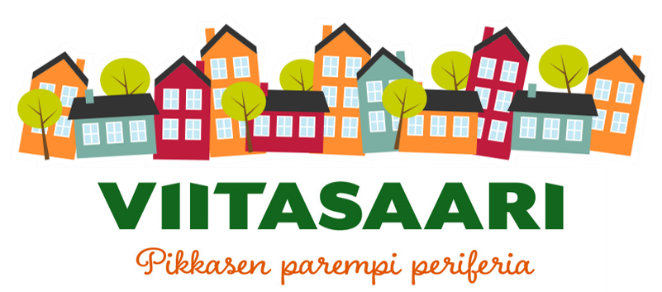 HAKIJAN YHTEYSTIEDOTSukunimiEtunimetHAKIJAN YHTEYSTIEDOTHAKIJAN YHTEYSTIEDOTHAKIJAN YHTEYSTIEDOTHenkilötunnusPuhelinnumeroHAKIJAN YHTEYSTIEDOTHAKIJAN YHTEYSTIEDOTSähköpostiSähköpostiHAKIJAN YHTEYSTIEDOTHAKIJAN YHTEYSTIEDOTPostiosoitePostiosoiteHAKIJAN YHTEYSTIEDOTHAKIJAN YHTEYSTIEDOTPostinumero ja postitoimipaikkaPostinumero ja postitoimipaikkaHAKIJAN YHTEYSTIEDOTHAKIJAN YHTEYSTIEDOTPankkitilin numero (IBAN)Pankkitilin numero (IBAN)HAKIJAN YHTEYSTIEDOTSUORITUSTIEDOTSuoritetun kurssin nimi ja opintopistemääräSuoritetun kurssin nimi ja opintopistemääräSUORITUSTIEDOTSUORITUSTIEDOTSuoritetun kurssin nimi ja opintopistemääräSuoritetun kurssin nimi ja opintopistemääräSUORITUSTIEDOTSUORITUSTIEDOTSuoritetun kurssin nimi ja opintopistemääräSuoritetun kurssin nimi ja opintopistemääräSUORITUSTIEDOTSUORITUSTIEDOTSuoritetun kurssin nimi ja opintopistemääräSuoritetun kurssin nimi ja opintopistemääräSuoritetun kurssin nimi ja opintopistemääräSuoritetun kurssin nimi ja opintopistemääräHAKIJAN ALLEKIRJOITUSHAKUAIKA21.1.2022 mennessä21.1.2022 mennessäPALAUTUSOsoitetaan: Viitasaaren kaupunki / keskushallintoPostin kautta osoitteella: Keskitie 10, 44500 ViitasaariSähköisesti: suomi.fi-viestit https://www.suomi.fi/viestitOsoitetaan: Viitasaaren kaupunki / keskushallintoPostin kautta osoitteella: Keskitie 10, 44500 ViitasaariSähköisesti: suomi.fi-viestit https://www.suomi.fi/viestitHAKEMUKSEN PAKOLLISET LIITTEETHakemuksen liitteeksi tulee toimittaa oppilaitoksen virallinen opintosuoritusote tai opintotodistus sekä tosite maksusta.Hakemuksen liitteeksi tulee toimittaa oppilaitoksen virallinen opintosuoritusote tai opintotodistus sekä tosite maksusta.Määräajan jälkeen saapunutta hakemusta ei huomioida.Määräajan jälkeen saapunutta hakemusta ei huomioida.